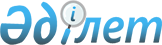 Об установлении ветеринарного режима карантинной зоны с введением ограничительных мероприятий в селе Акши Акшииского сельского округа Аягозского района
					
			Утративший силу
			
			
		
					Постановление акимата Аягозского района Восточно-Казахстанской области от 02 мая 2013 года N 240. Зарегистрировано Департаментом юстиции Восточно-Казахстанской области 06 июня 2013 года N 2970. Утратило силу постановлением акимата Аягозского района от 19 августа 2013 года № 106      Сноска. Утратило силу постановлением акимата Аягозского района от 19.08.2013 № 106.      Примечание РЦПИ.

      В тексте документа сохранена пунктуация и орфография оригинала.      Руководствуясь подпунктом 18) пункта 1 статьи 31 Закона Республики Казахстан от 23 января 2001 года «О местном государственном управлении и самоуправлении в Республике Казахстан» и подпунктом 9) пункта 2 статьи 10 Закона Республики Казахстан «О ветеринарии» от 10 июля 2002 года, на основании представления исполняющего обязанности руководителя Аягозской районной территориальной инспекции комитета ветеринарного контроля и надзора от 17 апреля 2013 года за № 332, акимат Аягозского района ПОСТАНОВЛЯЕТ:

      1. Установить ветеринарный режим карантинной зоны с введением ограничительных мероприятий в связи с возникновением заболевания бруцеллеза среди крупного рогатого скота в селе Акши Акшииского сельского округа Аягозского района.

      2. Рекомендовать исполняющему обязанности руководителя Аягозской районной территориальной инспекции комитета ветеринарного контроля и надзора (А. Муканов), руководителю управления санитарно-эпидемиологического надзора Аягозского района (Д. Жумаканов) обеспечить организацию и проведение обязательных ветеринарных мероприятий.

      3. Контроль за исполнением настоящего постановления возложить на заместителя акима Аягозского района Н. Молдашеву.

      4. Настоящее постановление вводится в действие по истечении десяти календарных дней после дня его первого официального опубликования.      Аким Аягозского района                     А. Мухтарханов
					© 2012. РГП на ПХВ «Институт законодательства и правовой информации Республики Казахстан» Министерства юстиции Республики Казахстан
				«СОГЛАСОВАНО»Исполняющий обязанности руководителя Аягозской районной территориальной инспекции комитета ветеринарного контроля и надзора __________________ А. Муканов

02 мая 2013 года«СОГЛАСОВАНО»Руководитель управления санитарно-эпидемиологического надзора Аягозского района______________ Д. Жумаканов

02 мая 2013 года